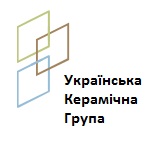 ПРИВАТНЕ АКЦІОНЕРНЕ ТОВАРИСТВО«УКРАЇНСЬКА КЕРАМІЧНА ГРУПА»ідентифікаційний код: 22042269; Україна, 84100, Донецька обл., м. Слов′янськ, вул. Свободи, 5Шановні акціонери!ПРИВАТНЕ АКЦІОНЕРНЕ ТОВАРИСТВО «УКРАЇНСЬКА КЕРАМІЧНА ГРУПА» (надалі  «Товариство»),  ідентифікаційний код: 22042269; юридична адреса: Україна, 84100, Донецька обл., м. Слов′янськ, вул. Свободи, 5, інформує про проведення річних Загальних зборів акціонерів (надалі – «ЗЗА»).Дата проведення ЗЗА:  	23 квітня 2015 року.Час проведення ЗЗА: 		15:00 година за київським часом.Місце проведення ЗЗА: 	84100, Донецька область, м. Слов’янськ, вул. Свободи, 5, 8 поверх, зал для конференцій.Реєстрація акціонерів для участі у ЗЗА починатиметься о 14:00 за київським часом та закінчуватиметься о 14:30 за київським часом. Для участі у ЗЗА акціонерам необхідно мати документ, що посвідчує особу; представникам акціонерів – документ, що підтверджує особу та доручення.Дата складання переліку акціонерів, які мають право на участь у ЗЗА: на 24:00 годину 17 квітня 2015 року.Перелік питань, що виносяться на голосування – Порядок денний ЗЗА:Обрання Голови та Секретаря Зборів.Обрання лічильної комісії.Звіт Генерального Директора за результатами фінансово-господарської діяльності за. 2014 рЗвіт Ревізора за результатами фінансово-господарської діяльності за 2014 р.Прийняття рішення за наслідками розгляду звіту Генерального Директора та Ревізора.Затвердження річної  фінансової звітності Товариства по результатам господарської діяльності Товариства за 2014 рік.Розподіл прибутків і збитків Товариства.Затвердження розміру річних дивідендів.Затвердження бізнес-плану та кошторису Товариства на 2015 рік.Затвердження Договору банківського депозиту, що укладений з ПАТ "Промінвестбанк" з усіма існуючими на момент затвердження змінами та додатками. Затвердження договорів застави майнових прав, укладених з ПАТ "Промінвестбанк" (та договорів про внесення змін/додатків до них), що забезпечують Кредитний договір № 20-0919/2-1 від 21 березня 2014 року (з усіма змінами до нього) та Кредитний договір № 20-0953/2-1 від 26 березня 2014 року (з усіма змінами до нього) між ПАТ «Зевс Кераміка» та ПАТ "Промінвестбанк".Ознайомитися з матеріалами, необхідними для прийняття рішень з питань Порядку денного ЗЗА, акціонери Товариства можуть починаючи з дати цього повідомлення за адресою: 84100, Донецька область, м. Слов’янськ, вул. Свободи, 5, 8 поверх, каб. 803 у робочі дні (понеділок – п’ятниця) та в робочий час (з 9:00 до 18:00). Посадова особа, відповідальна за порядок ознайомлення акціонерів з документами: Генеральний директор – Левіт Віктор Вікторович. Контактний телефон:                       (0626) 66-88-20.Акціонери можуть вносити пропозиції щодо питань, включених в зазначений вище Порядок денний ЗЗА, не пізніше, ніж за 20 днів до проведення ЗЗА. Пропозиція до Порядку денного ЗЗА Товариства подається в письмовій формі із зазначенням найменування акціонера, який її вносить, кількості, типу належних йому акцій, змісту пропозиції до питання та/або проекту рішення.Повідомлення про  проведення загальних зборів опубліковано у «Бюлетень. Цінні папери» №44 від 12/03/15р.Генеральний директор						ПРИВАТНОГО АКЦІОНЕРНОГО ТОВАРИСТВА«УКРАЇНСЬКА КЕРАМІЧНА ГРУПА»                                                                 Левіт В.В.ПрАТ “УКРАЇНСЬКА КЕРАМІЧНА ГРУПА”                                                                                                                                                                                                      вул. Свободи, 5   а/с 122                                                                                                                                                                                                                  Слов’янськ, Донецька обл.                                                                                                                                                                                                                                 Україна, 84100                                                                                                                                                                                                                     Основні показники фінансово-господарської діяльності ПРИВАТНОГО АКЦІОНЕРНОГО ТОВАРИСТВА «УКРАЇНСЬКА КЕРАМІЧНА ГРУПА» за 2014 рік (тис. грн.):Основні показники фінансово-господарської діяльності ПРИВАТНОГО АКЦІОНЕРНОГО ТОВАРИСТВА «УКРАЇНСЬКА КЕРАМІЧНА ГРУПА» за 2014 рік (тис. грн.):Основні показники фінансово-господарської діяльності ПРИВАТНОГО АКЦІОНЕРНОГО ТОВАРИСТВА «УКРАЇНСЬКА КЕРАМІЧНА ГРУПА» за 2014 рік (тис. грн.):Основні показники фінансово-господарської діяльності ПРИВАТНОГО АКЦІОНЕРНОГО ТОВАРИСТВА «УКРАЇНСЬКА КЕРАМІЧНА ГРУПА» за 2014 рік (тис. грн.):Найменування показникаперіодперіодНайменування показниказвітнийтис.грн.2014 р.попередній тис.грн.2013 р.Усього активів  81857,774548,3Основні засоби  7288,88012,3Довгострокові фінансові інвестиції  41940,941940,9Запаси 33,532,3Сумарна дебіторська заборгованість  7299,77101,6Грошові кошти та їх еквіваленти 18377,610340,7Нерозподілений прибуток (збиток)62903,556315,7Власний капітал 80394,973807,1Статутний капітал 1164,81164,8Довгострокові зобов'язання 00Поточні зобов'язання 1462,8741,2Чистий прибуток (збиток) 6587,8-1859,8Середньорічна кількість акцій (шт.) 83808380Кількість власних акцій, викуплених протягом періоду (шт.) 00Загальна сума коштів, витрачених на викуп власних акцій протягом періоду 00Чисельність працівників на кінець періоду (осіб) 1315